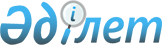 Об установлении ограничительных мероприятий
					
			Утративший силу
			
			
		
					Решение акима Саздинского сельского округа города Актобе Актюбинской области от 18 марта 2016 года № 1. Зарегистрировано Департаментом юстиции Актюбинской области 4 апреля 2016 года № 4835. Утратило силу решением акима Саздинского сельского округа города Актобе Актюбинской области от 21 декабря 2016 года № 10
      Сноска. Утратило силу решением акима Саздинского сельского округа города Актобе Актюбинской области от 21.12.2016 № 10 (вводится в действие со дня его первого официального опубликования).

      В соответствии со статьей 35 Закона Республики Казахстан от 23 января 2001 года "О местном государственном управлении и самоуправлении в Республике Казахстан", статьей 10-1 Закона Республики Казахстан от 10 июля 2002 года "О ветеринарии" и на основании представления главного государственного ветеринарно–санитарного инспектора Актюбинской городской территориальной инспекции Комитета ветеринарного контроля и надзора Министерства сельского хозяйства Республики Казахстан от 16 февраля 2016 года № 5-2/89, аким Саздинского сельского округа РЕШИЛ:

      1. Установить ограничительные мероприятия на территории крестьянского хозяйства "Кіші-құм" расположенного в Магаджанском лесном хозяйстве Саздинского сельского округа в связи с выявлением заболевания бруцеллез среди крупного рогатого скота.

      2. Контроль за исполнением настоящего решения возложить на главного специалиста государственного учреждения "Аппарат акима Саздинского сельского округа города Актобе" Муханова А.Ш.

      3. Настоящее решение вводится в действие со дня его первого официального опубликования.
					© 2012. РГП на ПХВ «Институт законодательства и правовой информации Республики Казахстан» Министерства юстиции Республики Казахстан
				
      Аким Саздинского сельского округа

А.Унгарбаев
